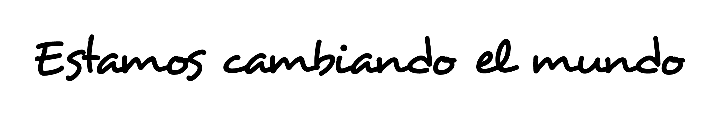 ACTA DE REUNIÓN O COMITÉ N°ACTA DE REUNIÓN O COMITÉ N°ACTA DE REUNIÓN O COMITÉ N°ACTA DE REUNIÓN O COMITÉ N°ACTA DE REUNIÓN O COMITÉ N°ACTA DE REUNIÓN O COMITÉ N°ACTA DE REUNIÓN O COMITÉ N°ACTA DE REUNIÓN O COMITÉ N°Hora:Hora:Hora:Hora:Fecha:  Fecha:  Fecha:  Fecha:  Lugar:Dependencia que Convoca:Proceso:Objetivo:Agenda: Desarrollo: Decisiones: Agenda: Desarrollo: Decisiones: Agenda: Desarrollo: Decisiones: Agenda: Desarrollo: Decisiones: Agenda: Desarrollo: Decisiones: Agenda: Desarrollo: Decisiones: Agenda: Desarrollo: Decisiones: Agenda: Desarrollo: Decisiones: Compromisos / tareasCompromisos / tareasCompromisos / tareasResponsablesResponsablesResponsablesFechasFechasFIRMA ASISTENTES FIRMA ASISTENTES FIRMA ASISTENTES FIRMA ASISTENTES FIRMA ASISTENTES FIRMA ASISTENTES FIRMA ASISTENTES FIRMA ASISTENTES NombreNombreCargo / DependenciaCargo / DependenciaCargo / DependenciaEntidadEntidadFirmaPróxima reuniónPróxima reuniónFechaFechaFechaHoraHoraLugarPróxima reuniónPróxima reunión